Изменения в Федеральном перечне учебников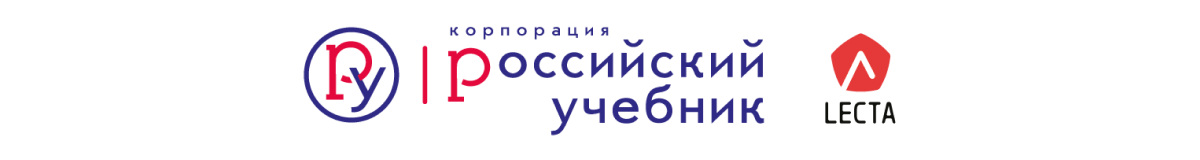 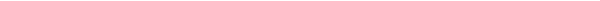 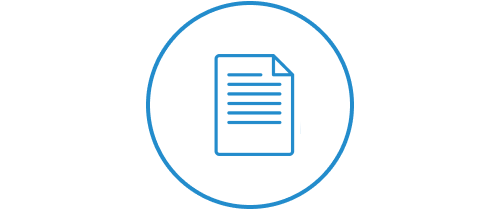 